Publicado en México el 16/05/2024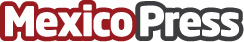 Adsmovil: Las 5 estrategias clave de Retail Media para triunfar durante el Hot Sale En época de eventos y ofertas online, las empresas se plantean estrategias basadas en Retail Media con el fin de llevar un paso adelante sus negocios y obtener mejores resultadosDatos de contacto:Carla HerreraRaku1155040300Nota de prensa publicada en: https://www.mexicopress.com.mx/adsmovil-las-5-estrategias-clave-de-retail Categorías: Internacional Marketing E-Commerce Innovación Tecnológica http://www.mexicopress.com.mx